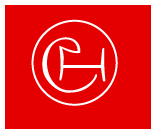 Conﬂicts of Interest StatementManuscript title:	The authors whose names are listed immediately below certify that they have NO afﬁliations with or involvement in any organization or entity with any ﬁnancial interest (such as honoraria; educational grants; participation in speakers’ bureaus; membership, employment, consultancies, stock ownership, or other equity interest; and expert testimony or patent-licensing arrangements), or non-ﬁnancial interest (such as personal or professional relationships, afﬁ liations, knowledge or beliefs) in the subject matter or materials discussed in this manuscript.Author name:The authors whose names are listed immediately below report the following details of afﬁliation or involvement in an organization or entity with aﬁnancial or non-ﬁnancial interest in the subject matter or materials discussed in this manuscript. Please specify the nature of the conﬂict on a separate sheet of paper if the space below is inadequate.Author name: